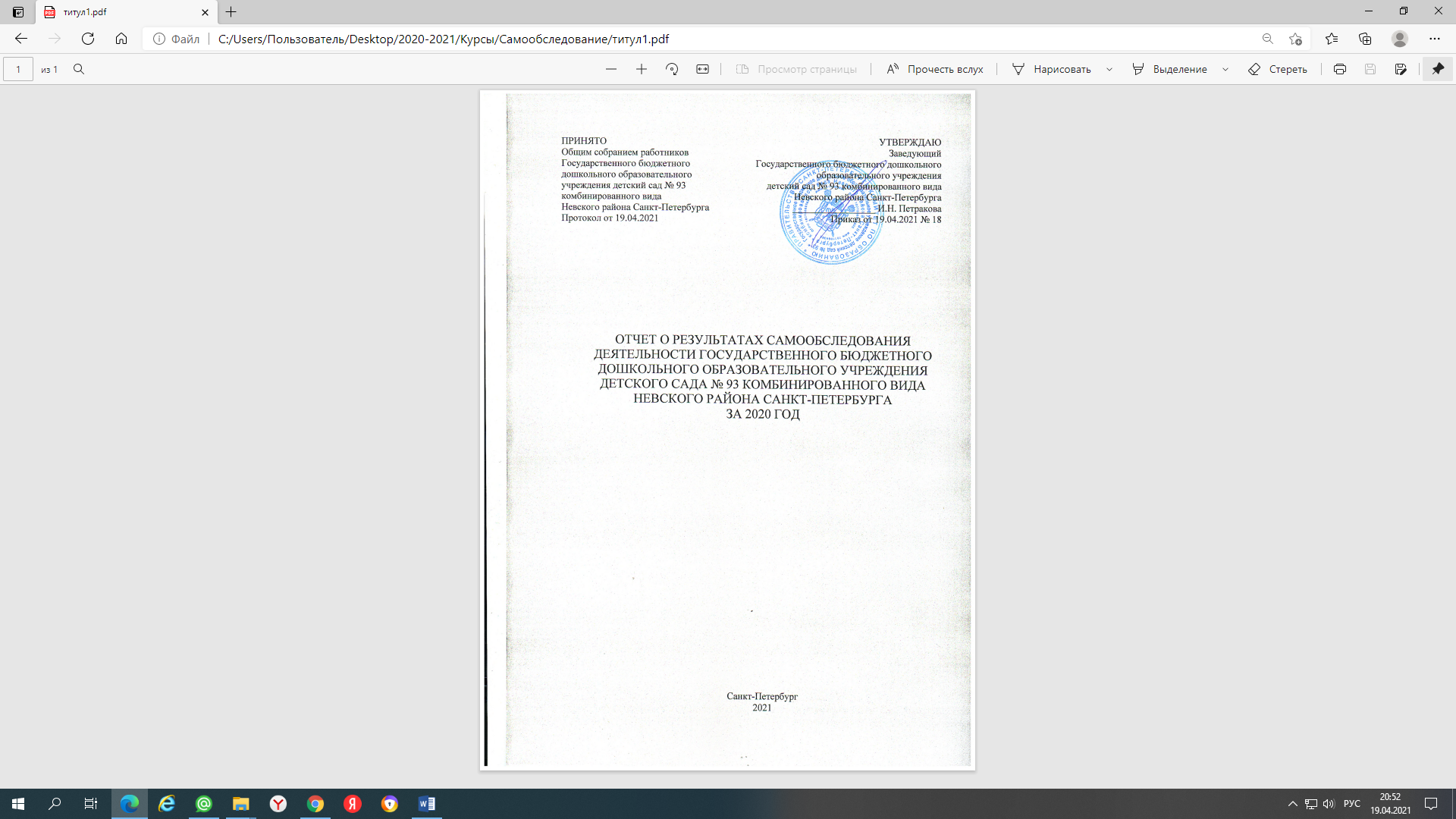 ВведениеОтчет о результатах самообследования государственного бюджетного дошкольного образовательного учреждения детского сада № 93 комбинированного вида Невского района Санкт-Петербурга (далее – ГБДОУ детский сад № 93) составлен в соответствии с нормативно-правовыми документами:Федеральным законом «Об образовании в Российской Федерации» № 273-ФЗ от 29.12.2012 г. Приказом Министерства образования и науки Российской Федерации от 14.06.2013 г. № 462 «Об утверждении порядка проведения самообследования образовательной организацией» (с изменениями от 14.12.2017 г)Приказом Министерства образования и науки Российской Федерации № 1324 от 10.12.2013 г. «Об утверждении показателей деятельности образовательной организации, подлежащей самообследованию», Отчет подготовлен на основе контрольно-аналитической деятельности ГБДОУ детский сад № 93 за 2020 календарный год и включает:- Аналитическую часть (результаты анализа деятельности ГБДОУ детский сад № 93 за 2019 год)- Результаты анализа показателей деятельности (анализ показателей деятельности приведен в соответствии с Приказом Министерства образования и науки Российской Федерации от 10 декабря 2013 г. № 1324 «Об утверждении показателей деятельности образовательной организации, подлежащей самообследованию».Цель самообследования - обеспечение доступности и открытости информации о состоянии развития организации на основе анализа показателей, установленных федеральным органом исполнительной власти, а также подготовка отчета о результатах самообследования. Задачи самообследования: • получение объективной информации о состоянии образовательного процесса в образовательной организации;• выявление положительных и отрицательных тенденций в образовательной деятельности; • установление причин возникновения проблем и поиск путей их устранения. В процессе самообследования проводится оценка: • образовательной деятельности; • системы управления организацией; • содержания и качества образовательного процесса организации; • качества кадрового, учебно-методического, • библиотечно-информационного обеспечения, материально-технической базы; • функционирования внутренней системы оценки качества образования. А также - анализ показателей деятельности организации, подлежащей самообследованию, устанавливаемых федеральным органом исполнительной власти, осуществляющим функции по выработке государственной политики и нормативно - правовому регулированию в сфере образования. Общие сведения об образовательной организацииВ ГБДОУ детский сад № 93 разработаны нормативно-правовые документы, регламентирующие деятельность ГБДОУ детский сад № 93, в соответствии с законодательством Российской Федерации и Комитета по образованию Санкт- Петербурга в области образования.В рамках реализации Программы развития ГБДОУ детский сад № 93 на 2020 – 2024 годы (далее – Программа) были разработаны и приняты документы, регламентирующие реализацию Программы, разработаны Дорожные карты и модели мониторинга.Программа определяет 4 стратегические линии развития ГБДОУ детский сад № 93: «Образование. IT. Качество» ПРОЕКТ «Современный музей». Направление проекта - патриотическое воспитание дошкольников.«Семья. Поддержка. Развитие»ПРОЕКТ «Ответственное родительство». Направление проекта – создание комфортной образовательной среды для развития личностного успеха детей, где процесс воспитания в семье и процесс обучения в детском саду интегрируются в единый поток формирования успешности.ПРОЕКТ «Семейное образование» Направление проекта - создание комфортной образовательной среды для оказания методической, психолого-педагогической и консультативной помощи родителям детей, получающих дошкольное образование в семье в рамках «Консультационного центра» «Педагог. Ступени РОСТА*» (*Развитие Образование Сотворчество Талант Активность)ПРОЕКТ «Школа для учителя» Направление проекта - повышение профессиональной компетентности педагогов, формирование готовности к самообразованию и развитию.«Личность. Лидерство. Успех» ПРОЕКТ «Школа возможностей» Направление проекта - обеспечение качества образования, путем приобщения всех участников образовательного процесса к здоровому образу жизни, поддержки спортивных и иных достижений воспитанников ГБДОУ  ПРОЕКТ «Вместе»  Направление проекта - продвижение и популяризация волонтерских ценностей - "Маленькие волонтеры или добрые дела дошколят" Вывод: ГБДОУ детский сад № 93 осуществляет образовательную деятельность, в соответствии с нормативными документами в сфере образования Российской Федерации, обеспечивая доступность и высокое качество дошкольного образования.I ЧАСТЬОценка образовательной деятельности и организация образовательного процессаОсновной целью деятельности ГБДОУ детский сад № 93 является осуществление образовательной деятельности по образовательным программам дошкольного образования, присмотр и уход за детьми. Программы направлены на разностороннее развитие детей дошкольного возраста с учетом их возрастных и индивидуальных особенностей, в том числе достижение ими уровня развития, необходимого и достаточного для успешного освоения образовательных программ начального общего образования, на основе индивидуального подхода и специфичных для дошкольников видов деятельности.Образовательные программы ГБДОУ детский сад № 93 разработаны в соответствии с:  Федеральным законом «Об образовании в Российской Федерации» от 29.12.2012 №273-ФЗ;  Приказом Министерства образования и науки Российской Федерации от 17.11.2013 №1155 «Об утверждении федерального государственного образовательного стандарта дошкольного образования»;  Постановлением Государственного санитарного врача Российской Федерации от 15.05.2013 №26 «Об утверждении СанПиН 2.4.1.3049-13 «Санитарно-эпидемиологические требования к устройству, содержанию и организации режима работы дошкольных образовательных организаций»;  Примерной основной образовательной программой дошкольного образования (одобрена решением федерального учебно-методического объединения по общему образованию, протокол от 20.05.2015 г. № 2/15);  Примерной адаптированной основной образовательной программой дошкольного образования детей с тяжелыми нарушениями речи (одобрена решением федерального учебно-методического объединения по общему образованию, протокол от 07.12.2017 г. № 6/17).ГБДОУ детский сад № 93 реализует следующие программы: Образовательная программа дошкольного образования государственного бюджетного дошкольного образовательного учреждения детского сада № 93 комбинированного вида Невского района Санкт–Петербурга (далее - ОП ДО). Образовательная программа дошкольного образования, адаптированная для обучающихся с ограниченными возможностями здоровья (детей с тяжелыми нарушениями речи) государственного бюджетного дошкольного образовательного учреждения детского сада № 93 комбинированного вида Невского района Санкт-Петербурга (далее - АОП ДО). Образовательная программа дошкольного образования, адаптированная для обучающихся с ограниченными возможностями здоровья – Структурное подразделение «Служба ранней помощи» государственного бюджетного дошкольного образовательного учреждения детского сада № 93 комбинированного вида Невского района Санкт-Петербурга (далее - АОП СРП). дополнительные программы в рамках оказания дополнительных платных образовательных услуг. дополнительные программы в рамках оказания дополнительных бесплатных образовательных услуг. Анализ контингента воспитанников:Режимы дня в группах разработаны с учетом санитарно-эпидемиологических правил и нормативов «СанПиН 2.4.1.3049-13», возрастных и индивидуальных особенностей детей.При организации воспитательно-образовательного процесса обеспечивается единство воспитательных, развивающих и обучающих задач на основе комплексно-тематического планирования, использования разнообразных форм образовательной деятельности (непрерывная организованная и совместная образовательная деятельность, режимные моменты) и интеграции всех видов детской деятельности (игровая, двигательная, продуктивная, музыкальная, трудовая, коммуникативная, познавательно-исследовательская, чтение художественной литературы). Широко используются современные педагогические технологии: игровые, личностно-ориентированные, здоровьесберегающие, информационно-коммуникационные, экспериментирование, образовательные проекты.Образовательный процесс в ГБДОУ детский сад № 93 регламентируется учебным планом.Учебный план ГБДОУ детский сад № 93 (далее - Учебный план) является нормативным документом, определяющим распределение времени, отводимого на непрерывную образовательную деятельность с соблюдением максимально допустимого объема недельной образовательной нагрузки воспитанника.Учебный план, реализующий образовательную программу дошкольного образования для детей в возрасте от 2 до 7 лет, разработан в соответствии с нормативными документами.Учебный план ориентирован на организацию непрерывной образовательной деятельности в режиме 5-ти дневной учебной недели.Учебный план составлен для организации деятельности с детьми возраста от 2 до 7 лет.Продолжительность непрерывной образовательной деятельности для детей от 2 до 3 лет не более 10 минут. Допускается осуществлять образовательную деятельность в первую и во вторую половину дня (по 8-10 минут). Допускается осуществлять образовательную деятельность на игровой площадке во время прогулки.Для детей 4-го года жизни - не более 15 минут, для детей 5-го года жизни - не более 20 минут, для детей 6-го года жизни - не более 25 минут, для детей 7-го года жизни - не более 30 минут.Максимально допустимый объем образовательной нагрузки в первой половине дня для детей возраста 3 - 4 года и 4 - 5 лет не превышает 30 и 40 минут соответственно, а для детей возраста 5- 6 и 6 - 7 лет - 45 минут и 1,5 часа соответственно. В середине времени, отведенного на непрерывную образовательную деятельность, проводят физкультминутку. Перерывы между периодами непрерывной образовательной деятельности - не менее 10 минут.Образовательная деятельность с детьми возраста 5- 6 и 6 - 7 лет осуществляться и во второй половине дня после дневного сна. Ее продолжительность составляет не более 25-30 минут.В середине времени, отведенного на образовательную деятельность, проводятся физкультурные минутки. Предусмотрены перерывы между периодами образовательной деятельности длительностью не менее 10 минут.Учебный план устанавливает перечень, трудоемкость, последовательность и распределение образовательной деятельности. В Учебный план включено пять областей, обеспечивающих: физическое, познавательное, речевое, социально-коммуникативное, художественно-эстетическое развитие детей.Обучение в ГБДОУ № 93 осуществляется на русском языке.Образовательная нагрузка по возрастным группам(виды и количество непрерывной образовательной деятельности (НОД) в неделю)Группы общеразвивающей направленностиГруппы компенсирующей направленностиДополнительные программы в рамках оказания дополнительных бесплатных образовательных услугВ 2019-2020 учебном году в ГБДОУ детский сад № 93 были реализованы 2 дополнительные общеобразовательные общеразвивающие программы: «Сухой бассейн» и «Школа мяча» (физкультурно-спортивное направление). В рамках договора о сотрудничестве с ГБУ ДО ЦГПВДиМ «Взлет» на безвозмездной основе в ГБДОУ детский сад № 93 были организованы группы детей старшего дошкольного возраста по дополнительным общеобразовательным общеразвивающим программам «Оживший пластилиновый мир» и «Шахматы для малышей». В 2020-2021 учебном году договорное сотрудничество продолжилось по программам: «Шахматы для малышей» 2-ой год обучения, а также появилась новая дополнительная общеобразовательная общеразвивающая программа «Английский для детей» (социально-педагогическое направление).В сентябре 2020 года спектр программ был расширен, педагогами дополнительного образования ГБДОУ детский сад № 93 были внедрены и апробированы новые программы. С 01.09.2020 году в детском саду, реализуются дополнительные бесплатные образовательные программы:Дополнительная общеобразовательная общеразвивающая программа «Веселый оркестр» (художественно-эстетическое направление).Дополнительная общеобразовательная общеразвивающая программа «Умные пальчики» (социально-педагогическое направление).Дополнительная общеобразовательная общеразвивающая программа «Хор» (художественно-эстетическое направление).Дополнительная общеобразовательная общеразвивающая программа «Игровой фитнесс» (физкультурно-спортивное направление).Дополнительные программы в рамках оказания дополнительных платных образовательных услугПредоставление дополнительных платных образовательных услуг и реализация дополнительных образовательных программ в нашем детском саду осуществляется только по желанию родителей обучающихся (их законных представителей) и на договорной основе с ними.Дополнительные программы в рамках оказания дополнительных платных образовательных услуг. Лицензия Комитета по образованию 78П01 №0007198, приложение № 4. Дополнительные образовательные программы не заменяют образовательные программы ДО и реализуются за рамками основной образовательной деятельности.Организация совместной деятельности по дополнительным общеразвивающим программам предполагает обеспечение выполнений требований к оптимизации двигательно-познавательной нагрузки на ребенка в течение дня с учетом возрастных и индивидуальных особенностей. Для этого составляется единое расписание образовательной деятельности детей в режиме работы детского сада.Форма организации занятий - групповая (подгрупповая).Периодичность -1-2 раза в неделю.Промежуток между занятиями составляет не менее 10 минут.Дополнительные общеразвивающие программы не оказывается взамен и за рамками образовательных программ ГБДОУ.Численность воспитанников, обучающихся по дополнительным программам в 2020 году составил 83% от общей численности воспитанников ГБДОУ.Работа с родителямиОдним из результатов оказания качественной образовательной услуги является взаимодействие с родителями детей, посещающих образовательное учреждение.Особенность сотрудничества - оказание семье помощи в вопросах обучения, воспитания; объединение родителей, детей, педагогов в создании атмосферы творческого общения, взаимопонимания и поддержки.В течение года ГБДОУ вело активную работу с родителями. Использовались такие формы работы, как консультации, индивидуальные беседы, родительские собрания, праздники и развлечения, познавательные мероприятия, папки-передвижки, наглядный информационный материал и многое другое. В детском саду стало хорошей традицией проведение различных конкурсов, выставок с участием детей и родителей: «Осенние поделки (поделки из природного материала)», «Здравствуй, Новый год!», стенгазеты к различным праздникам и совместным мероприятиям. В условиях пандемии COVID – 19, в период с 01.04.2020 по 29.05.2020, была организована дистанционная работа с родителями и детьми. Воспитатели групп запустили в группах ВК проект «Детский сад с доставкой на дом». Специалисты проводили онлайн-консультации и занятия. Подбирали для родителей интересующие материалы и выкладывали в группах ВК или пересылали по почте.1. Тема недели: «День детской книги.  Библиотека» Сроки реализации: 30 марта - 03 апреля2. Тема недели: «Космос» Сроки реализации: 06 - 10 апреля3. Тема недели: Тема «Транспорт» Сроки реализации: 13 - 17 апреля4. Тема недели: «Правила дорожного движения» Сроки реализации: 20 - 24 апреля5. Тема недели: «Насекомые» Сроки реализации: 27 - 30 апреля6. Тема недели: «День Победы» Сроки реализации: 06 - 08 мая7. Тема недели: «Наша Родина – Россия» Сроки реализации: 12 - 15 мая8. Тема недели: «Город наш – Санкт-Петербург» Сроки реализации: 18 - 22 маяИтоговая таблица по дистанционному обучению «Детский сад с доставкой на дом»Результаты дистанционной работы показали высокую заинтересованность родителей в таком виде образовательной деятельности. В дальнейшем, мы планируем включать формат дистанционного обучения в план воспитательно-образовательной работы педагогов. В 2020, чтобы не допустить распространения коронавирусной инфекции, администрация детского сада ввела году дополнительные ограничительные и профилактические меры в соответствии с СП 3.1/2.4.3598-20: ежедневный усиленный фильтр воспитанников и работников дежурными администраторами – термометрию с помощью бесконтактных термометров и опрос на наличие признаков инфекционных заболеваний. Лица с признаками инфекционных заболеваний изолируются, а детский сад уведомляет территориальный орган Роспотребнадзора; еженедельную генеральную уборку с применением дезинфицирующих средств, разведенных в концентрациях по вирусному режиму; ежедневную влажную уборку с обработкой всех контактных поверхностей, игрушек и оборудования дезинфицирующими средствами; дезинфекцию посуды, столовых приборов после каждого использования; бактерицидные установки в групповых комнатах; частое проветривание групповых комнат в отсутствие воспитанников; чередование проведения занятий в помещениях групповой ячейки, залах или на открытом воздухе отдельно от других групп; требование о заключении врача об отсутствии медицинских противопоказаний для пребывания в детском саду ребенка, который переболел или контактировал с больным COVID-19.Консультационный центрС октября 2018 г. в ГБДОУ детский сад № 93 комбинированного вида Невского района Санкт-Петербурга функционирует Консультационный центр.  Цель деятельности Консультационного центра: оказание психолого-педагогической, методической, диагностической и консультативной помощи родителям (законным представителям) с детьми раннего и дошкольного возраста, в том числе с ограниченными возможностями здоровья, преимущественно не посещающими дошкольную образовательную организацию.  Платформой создания стал имеющийся опыт работы службы сопровождения с развитыми каналами взаимодействия специалистов готовых к оказанию методической, психолого-педагогической и консультативной помощи родителям детей, получающих дошкольное образование в семье. За 2020 г. было 133 обращения.В рамках Консультационного центра проводилась работа по следующим направлениямПроводились групповые консультации по темам:Раннее развитие: польза или вред. Педагог-психолог Захарова Е.В.Развитие речи у ребенка 1- 3 лет. Простые и эффективные игры. Учитель –логопед Романова Е.В.Как организовать детский праздник? Музыкальный руководитель Наумова И.А.Наиболее востребованные формы обращения за 2020 годЛичное обращение – 73%Телефонные звонки – 27%Процент родителей, обратившихся через интернет ресурсы – 0 %. Оценивая работу Консультационного центра, можно сказать, что наибольших успехов удалось достигнуть в таких направлениях, как:Проведение диагностики речевого развития ребенка, консультирование по вопросам нарушений речевого развитияПросвещение родителей по вопросам психического развития ребенка, подготовки детей к детскому саду и обучению в школе, оказание консультативной помощи и поддержки в разрешении трудных ситуаций, возникающих в семье в процессе развития, воспитания и обучения ребенка Обучение родителей с детьми, не посещающими дошкольное учреждение, приемам, способствующим творческому развитию детей и способам организации досуга дома.Структурное подразделение Служба ранней помощиС сентября 2019 года нашем детском саду открыто структурное подразделение «Служба ранней помощи» для малышей от 2 месяцев до 3 лет и их родителей.Службы ранней помощи направлена на оказание всесторонней поддержки и помощи семьям с детьми, имеющих детей с отклонениями в развитии, вызванными медицинскими, биологическими и социальными факторами, а также с риском отставания в развитии в одной из следующих областей: познавательное, речевое, социальное и эмоциональное развитие, развитие движений, самообслуживание, подключение специалистов на ранних этапах развития ребёнка, подбор адекватных способов взаимодействия с ребенком включение в процесс развития ребёнка коррекционных мероприятий.  Специалисты Службы ранней помощи помогали родителям воспринимать ребенка естественно, но при этом признать самобытность, уникальность и ценность его личности на данный момент развития.   Работа структурного подразделения направлена главным образом на создание развивающей образовательной среды, открывающей возможности для позитивной социализации ребенка, его всестороннего личностного развития. В рамках работы подразделения осуществляются следующие виды деятельности:психолого-педагогическая и коррекционно-развивающая помощь семьям с детьми раннего возраста от года до трех лет с ограниченными возможностями здоровья, с учетом особенностей их психофизического развития и индивидуальных возможностей.консультативно–практическое сопровождение родителей (законных представителей) в вопросах воспитания, обучения и развития детей. В состав службы входят следующие специалисты: учитель-логопед, учитель-дефектолог, педагог-психолог, инструктор по физической культуре, музыкальный руководитель. Работа специалистов строилась по следующим направлениям:Индивидуальные логопедические занятия Индивидуальные занятия на развитие познавательной активности с учителем-дефектологомФизкультурные занятия. Формирование двигательных навыков Музыкальные занятия Индивидуальные занятия на развитие социально-эмоциональной сферыИндивидуальные, групповые и онлайн -  консультации с родителямиВ Службу ранней помощи принимаются дети по заявлению родителей (законных представителей) на основании медицинского заключения (рекомендаций) о состоянии здоровья ребёнка и заключения ТПМПК. Зачисление в Службу детей производится приказом заведующего учреждения на основании следующих документов:медицинское заключение;письменное заявление родителей; заключение ТПМПКВсе услуги оказываются без взимания родительской платы.Вывод: содержание образовательной деятельности с детьми полностью обеспечивает реализацию программ, позволяет достигать положительной динамики в её освоении воспитанниками ГБДОУ. А предоставление дополнительных образовательных услуг в ГБДОУ детский сад № 93, а также функционирование Службы ранней помощи и Консультационного центра - это наиболее полное удовлетворение потребностей социума во всестороннем развитии детей, их индивидуальных способностей и интересов, обеспечение единства и преемственности семейного и общественного воспитания, а также привлечение средств из дополнительных источников финансирования на развитие материальной базы и повышение заработной платы сотрудников.Оценка системы управления организацииУчредителем ГБДОУ детского сада № 93 комбинированного вида Невского района Санкт-Петербурга является субъект Российской Федерации – город федерального значения – Санкт-Петербург, в лице исполнительного органа государственной власти Санкт-Петербурга – администрации Невского района Санкт-Петербурга. Местонахождение Учредителя: 192131, Санкт-Петербург, проспект Обуховской Обороны, д. 163.Глава Администрации Невского района – Гульчук Алексей Владимирович.Образовательное учреждение находится в ведении Комитета по образованию и непосредственно Отдела Образования Администрации Невского района Санкт-Петербурга.Местонахождение Комитета по образованию: 190000, Санкт-Петербург, пер. Антоненко, д. 8.Председатель Комитета по образованию - Путиловская Наталия Геннадьевна Местонахождение Отдела Образования Администрации Невского района Санкт-Петербурга: 192131, Санкт-Петербург, проспект Обуховской Обороны, д. 163. Начальник отдела образования – Чалганская Любовь Ивановна.Местонахождение ГБДОУ: 193312, Санкт-Петербург, проспект Солидарности, 7, корп. 2, литер Я.Руководитель ГБДОУ детский сад № 93 - заведующий Петракова Ирина Николаевна., управление осуществляется в соответствии с действующим законодательством РФ и Уставом, строится на принципах единоначалия и коллегиальности. Руководство деятельностью ГБДОУ детский сад № 93 осуществляет заведующий, являющийся единоличным исполнительным органом. Коллегиальными органами управления ГБДОУ детский сад № 93 являются: Общим собранием работников ГБДОУ детский сад № 93 (далее – Общее собрание), Педагогический совет ГБДОУ детский сад № 93 (далее – Педагогический совет).В целях учета мнения родителей (законных представителей) воспитанников и педагогических работников по вопросам управления ГБДОУ и при принятии ГБДОУ локальных нормативных документов, затрагивающих их права и законные интересы, по инициативе родителей (законных представителей) воспитанников и педагогических работников в ГБДОУ:- создается Совет родителей (законных представителей) воспитанников образовательного учреждения;- действует профсоюз работников народного образования и науки Невского района Санкт-Петербурга.В целях урегулирования разногласий по вопросам реализации права на образование, в том числе в случаях возникновения конфликта интересов педагогического работника, применения локальных нормативных актов, в образовательном учреждении создается: Комиссия по урегулированию споров между участниками образовательных отношений.Коллегиальные органы рассматривают и обсуждают вопросы стратегии развития образовательного учреждения, его материально-технического обеспечения, разрабатывают и утверждают локальные акты, регулирующие образовательный процесс в соответствии с Уставом ГБДОУ детский сад № 93 в пределах своей компетенции.Для решения текущих вопросов в ДОУ работают различные Советы, Комиссии, творческие группы (Совет по питанию, Комиссия по распределению стимулирующих надбавок и др.), деятельность которых регулируется соответствующими Положениями.Повышение квалификации административно-управленческим персоналом в 2020 году:Вывод: структура управления ГБДОУ детский сад № 93 позволяет вовлекать в процесс управления всех заинтересованных лиц и обеспечивает стабильное функционирование. Система управления в ГБДОУ детский сад № 93 обеспечивает оптимальное сочетание традиционных и современных инновационных тенденций, что позволяет эффективно организовать образовательное пространство ГБДОУ.3. Оценка содержания и качества подготовки воспитанниковОценка содержания и качества подготовки обучающихся в ГБДОУ определяется:Созданием условий для трансформации содержания ОП ДО, АОП ДО  и АОП СРП в фактор приобретения ребенком необходимого опыта и создание ситуации успеха позитивного характера (динамика освоения программ, достижения воспитанников, удовлетворенность качеством образовательной деятельности)Создание условий, обеспечивающих образовательный процесс: уровень организации развивающей предметно-пространственной среды; эффективность использования информационно-развивающей среды (методическое обеспечение, средства ИКТ), уровень обеспечения квалифицированными педагогическими кадрами. Удовлетворенность родителей (законных представителей) воспитанников результатами образовательной деятельности в ДОУ, уровнем информатизации и консультативной помощи, а также сформированность партнерского взаимодействия с семьями воспитанников для полного освоения программ.Основной целью деятельности ГБДОУ детский сад № 93 является осуществление образовательной деятельности по образовательной программе дошкольного образования, по образовательной программе дошкольного образования, адаптированной для обучающихся с ограниченными возможностями здоровья (детей с тяжелыми нарушениями речи), присмотр и уход за детьми. Программы направлены на разностороннее развитие детей дошкольного возраста с учетом их возрастных и индивидуальных особенностей, в том числе достижение ими уровня развития, необходимого и достаточного для успешного освоения образовательных программ начального общего образования, на основе индивидуального подхода и специфичных для дошкольников видов деятельности.Результаты педагогической диагностикиВ 2020 году в ГБДОУ проводилась педагогическая диагностика развития каждого ребенка по «Картам индивидуального развития ребенка» освоения ООП ДО и АОП ДО по образовательным областям. Были выявлены сильные и слабые стороны программ, позволяющие определить приоритетные направления образовательной деятельности на следующий учебный год.Анализ результатов педагогической диагностики свидетельствует о наличии у воспитанников ГБДОУ положительной динамики в освоении программ.Анализ результатов показал, что уровень овладения детьми необходимыми знаниями, навыками и умениями по всем образовательным областям соответствует возрасту. Хорошие результаты достигнуты благодаря использованию в работе методов, способствующих развитию самостоятельности, познавательных интересов детей, созданию проблемно-поисковых ситуаций и обогащению предметно-развивающей среды.По итогам мониторинга программный материал усвоен детьми всех возрастных групп по всем разделам программы на среднем - высоком уровне (в зависимости от раздела программы и возрастной группы).Эффективность службы сопровождения В ГБДОУ детский сад № 93 организована служба психолого-педагогического сопровождения, в которую входят специалисты разного профиля: воспитатели ГБДОУ, педагог-психолог, учителя-логопеды, учитель-дефектолог. При необходимости к деятельности Службы сопровождения могут привлекаться родители (законные представители) воспитанников.Цель деятельности Службы сопровождения заключается в организации психолого - педагогического сопровождения образовательного процесса путем реализации комплекса просветительских, диагностических и коррекционных мероприятий, направленных на создание условий для успешного развития, обучения и социализации личности.Эффективность коррекционной работы Анализ работы показал, что у воспитанников ГБДОУ:отмечается положительная динамика развития; дети показывают достаточный уровень освоения программы;отмечаются устойчиво положительные результаты воспитательно-образовательной и коррекционной работы.В 2020 году работа учителя-логопеда проходила индивидуально и в подгруппах. Наряду с коррекцией фонетических нарушений, особое внимание уделялось развитию фонематических функций, формированию грамматически правильной связной речи.           По результатам исследования на конец года отмечается положительная динамика у всех детей с нарушениями речи. Данный факт объяснятся профессиональной компетентностью педагогов, хорошо спланированной коррекционно-образовательной деятельностью, а также правильным отбором методов, приёмов и технологий работы с детьми. По итогам проведенного исследования были намечены направления коррекционно- образовательной работы на следующий учебный год для тех детей, которые продолжат свое обучение. Работа педагога-психолога коррекционной работе представлена в 2 направлениях:Групповая коррекционная работа:         Занятия проводились в 2-х старших логопедических группах: «Улыбка» (5 человек); «Речецветик» (6 человек) по «Программа групповых занятий по коррекции эмоционального мира дошкольников 4-7- лет». Группы формировались на основании направлений ТПМПК.  Основная цель программы ― коррекция нарушений эмоционально-волевой сферы, повышение осознанного восприятия ребенком своих эмоциональных проявлений и взаимоотношений, развитие социально-личностной компетентности и тем самым обеспечение всестороннего гармоничного развития его личности.  Групповая коррекционная работа проводилась в форме игрового сеанса.             По итогам коррекционной работы была проведена диагностика детей, в ходе которой отмечается улучшение показателей по уровню общей тревожности и самооценки, снижение уровня агрессивности, дети научились лучше понимать друг друга в процессе игрового взаимодействия, стали лучше понимать свое собственное эмоциональное состояние. Основанием для проведения индивидуальной работы являются: направление ТПМПК, результаты диагностики педагога-психолога. На индивидуальной коррекционной работе в 2020 г. находился один ребенок, возраст – 5 лет.             Диагностика психологической готовности к школе была проведена в 3 подготовительных к школе группах. Результаты диагностики доведены до сведения родителей. У большинства воспитанников высокие показатели готовности к школе.Результаты диагностики готовности детей к обучению в школе Работа учителя-дефектолога группах компенсирующей направленности осуществлялась в форме индивидуальной и подгрупповой работы. Индивидуальная коррекционно-развивающая работа с обучающимися, включала следующие направления:развитие психических процессов (внимания, памяти, мышления, речи, воображения, восприятия);формирование пространственно-временных отношений;формирование разносторонних представлений о предметах и явлениях окружающей действительности, обогащение словаря, развитие речи;развитие слухового восприятия и формирование произношения;формирование ведущей деятельности возраста;развитие умственной деятельности.Подгрупповая коррекционно-развивающая работа велась по следующим направлениям:ознакомление с окружающим миромформирование элементарных математических представленийобучение грамотеформирование зрительного восприятияразвитие ориентировки в пространстверазвитие осязания и мелкой моторикиформирование социально-бытовой ориентировки  По результатам итоговой диагностики, дети показали положительную динамику развития. Эффективность коррекционно-развивающей работы достигнута благодаря стабильному посещению детьми детского сада, выполнению всех домашних заданий, получению родителями систематических консультаций. Достижения ГБДОУ детский сад № 93 в 2020 годуВ 2020 году образовательное учреждение стало ПОБЕДИТЕЛЕМ Всероссийского конкурса "Лучшие детские сады России 2020" http://xn--80ahbbbardrf4edij4dq7d.xn--p1ai/main/search/laureats Демонстрация педагогического мастерстваК сожалению, из-за самоизоляции весной-2020 были отменены ежегодные для родителей дни открытых дверей-2020 «Говорит и показывает детский сад». Педагоги ГБДОУ в дистанционном формате участвовали в проекте «Детский сад с доставкой на дом». В рамках которого родителям была оказана методическая и психолого-педагогическая помощь по взаимодействию с детьми в соответствии с образовательными программами ГБДОУ.Но период самоизоляции родители, воспитанники и педагоги приняли участие в следующих мероприятиях: - #ДетскийСадНаДом - Акция «Дети читают Победу» - Онлайн конкурс чтецов среди воспитанников дошкольных образовательных учреждений Невского района Санкт-Петербурга «Читаем стихи, стоя на стульчике» - Флешмоб «Невские окна Победы»Выводы: данные мониторинга посещения онлайн-мероприятий и количества просмотров занятий в записи по всем образовательным областям свидетельствует о достаточной вовлеченности и понимании родителями ответственности за качество образования своих детей.. Как показал анализ проведенных мероприятий их содержание было оптимально, методически грамотно, доступно, были созданы условия для актуализации опыта воспитанников. 4. Оценка кадрового обеспеченияВоспитательно-образовательную работу в ГБДОУ осуществляют: воспитатели, учителя-логопеды, музыкальные руководители, инструктор по физической культуре, педагог дополнительного образования. Большинство педагогов учреждения имеют высокий образовательный и профессиональный ценз.Кадровый потенциал административного и педагогического персонала ГБДОУ № 93Уровень квалификации педагогических кадров является важнейшим ресурсом в обеспечении высокого уровня качества образования. Укомплектованность педагогическими кадрами ГБДОУ детский сад № 93 согласно штатному расписанию - 100 %. Все педагоги и специалисты ГБДОУ имеют профессиональное педагогическое образование (100 %), повышают свое педагогическое мастерство, своевременно проходят процедуру аттестации, подтверждая или повышая свою квалификационную категорию.В 2020 году воспитательно-образовательную работу осуществляли 30 педагогов, из них:22 воспитателя3 музыкальных руководителя1 инструктор по физической культуре3 учителя-логопеда1 педагог-психолог В 2020 году была присвоена первая квалификационная категория воспитателям 2 воспитателям и высшая квалификационная категория – 2 воспитателям. Без категории – это молодой педагог с опытом работы менее 2-х лет и 2 педагога после декретного отпуска.В 2020 году 10 педагогов прошли обучение на курсах повышения квалификации по различным профессиональным образовательным программам. А в рамках корпоративного обучения на курсах повышения квалификации в АНО ДПО «СПб Открытая Академия» по программе «Оказание первой помощи работниками образовательных организаций» в объеме 36 часа обучились 42 сотрудника ГБДОУ детский сад № 93. В период самоизоляции педагоги ГБДОУ приняли участие в серии вебинаров «Воспитатели России».Результативность достижений педагогов за 2020 годВыставочные материалы нашего детского сада были представлены на Всероссийском ресурсе: http://ЛучшиеДетскиеСады.РФ, в котором мы стали Лауреатами-ПобедителямиНомер записи в ЕДИНОМ РЕЕСТРЕ ЛАУРЕАТОВ-ПОБЕДИТЕЛЕЙ:lau-1578567857-nm-3230-8296-6091. Благодарственные письма от общественных и вышестоящих организаций: Благодарность от Всероссийской организации «Боевое Братство» за организацию и проведение всероссийского патриотического конкурса творческих работ «Память сильнее времени»: заведующему Петраковой И.Н., воспитателям Махониной О.Э., Захаровой Е.В., Михайленко Т.В., Яковлевой Е.В., Ивановой Н.В., Овсовой Е.А., Михайловой Л.В., Красуле О.А., учителям-логопедам Романовой Е.В., Ситновой О.Б.Благодарность от ООО «Ивент-студии «ЭЛЬ» за подготовку участников конкурса детского рисунка в рамках информационно-культурного мероприятия Комитета по межнациональным отношениям и реализации миграционной политики в Санкт-Петербурге «Под крылом Петербурга": учителю-логопеду Марковской А.А., воспитателям Голохвастовой К.С., Гагариной Л.В., Махониной О.Э., Замесовой Л.В., Ивановой Н.В., Яковлевой Е.В., Васильевой Е.А.Благодарности от ГБУ ДО Центра гражданского и патриотического воспитания детей и молодежи «Взлет» за активное участие в подготовке праздничных мероприятий, посвященных 75-летию полного освобождения Ленинграда от фашистской блокады  воспитателям: Парфирьевой Т.Ю., Овсовой Е.А., Шариной М.Г., Шматковой З.А., Гордеевой Ю.В., Махониной О.Э., Захаровой Е.В.Благодарственное письмо от ИМЦ Невского района Санкт-Петербурга Ситновой О.Б. за подготовку ребенка, занявшего 3 место в районном туре 4 городского конкурса чтецов  среди дошкольников «Разукрасим мир стихами» в номинации 6-7 летБлагодарственное письмо от Информационно-методического центра Невского района Санкт-Петербурга за плодотворную работу, высокий профессионализм и значительный вклад в повышение квалификации педагогов дошкольных образовательных организаций Невского района заместителю заведующего Рыковой С.В. и воспитателю Захаровой Е.В.Результаты повышения профессиональных компетенций педагогами в 2020 годуПедагоги ГБДОУ распространяли свой педагогический опыт, делились с коллегами профессиональными знаниями и обмениваются мнениями на конференциях, семинарах конкурсах различного уровня (районного, городского).Диссеминация инновационного опыта педагогов ГБДОУ детский сад № 93 на мероприятиях района, городаВсе педагоги ГБДОУ зарегистрированы на сайте  http://93.dou.spb.ru/   и состоят в сообществе ГБДОУ № 93. Вывод: ГБДОУ детский сад № 93 ДОУ в 2020 году укомплектовано кадрами полностью. Педагоги постоянно повышают свой профессиональный уровень, посещают методические объединения, знакомятся с опытом работы своих коллег из других дошкольных учреждений, приобретают и изучают новинки периодической и методической литературы. Однако в связи с реализацией программы финансовой грамотности дошкольников необходимо запланировать на следующий год повышение квалификации педагогов по данной тематике. Также необходимо повышение квалификации в области использования цифровых технологий, работы с детьми с ОВЗ. Это связано с реализацией проектной деятельности и специфики контингента обучающихся.В ДОУ успешно обеспечивается реализация программ инновационной и проектной деятельности. Повысилось качество подготовки конкурсам, а, следовательно, улучшилась результативность участия (призеры и лауреаты). Участие в профессиональных конкурсах способствовало самореализации, формированию позитивной самооценки, сплочения коллектива педагогов. Все это в комплексе дает хороший результат в организации образовательной деятельности и улучшении качества образования дошкольников.5. Оценка качества учебно-методического и библиотечно-информационного обеспеченияДля осуществления образовательного процесса в ГБДОУ имеется программно- методическое обеспечение:	 программы, учебно-методические пособия, справочная и энциклопедическая литература, учебно-наглядные пособия (демонстрационный и раздаточный материал), диагностические материалы.В каждой возрастной группе имеется банк необходимых учебно-методических пособий, рекомендованных для планирования воспитательно-образовательной работы в соответствии с обязательной частью Программы. С целью осуществления взаимодействия ГБДОУ с органами, осуществляющими управление в сфере образования, с другими учреждениями и организациями, подключен Интернет, активно используется электронная почта, сайт ДОУ. Открытость и доступность информации о деятельности ГБДОУ для заинтересованных лиц обеспечивается официальным сайтом в сети Интернет, на котором размещена информация, определенная законодательством. Таким образом, программно-методическое обеспечение образовательного процесса предполагает качественное освоение дошкольниками образовательных областей в соответствии с ФГОС ДО.Вывод:	учебно-методическое и библиотечно-информационное обеспечение отвечает требованиям комплексного обеспечения образовательного процесса с учетом достижения целей и планируемых результатов освоения образовательных программ. Развивающая предметно - пространственная среда в ГБДОУ соответствует требованиям федерального государственного образовательного стандарта дошкольного образования. Оснащенность помещений учреждения развивающей предметно- пространственной средой обеспечивает оптимальную реализацию образовательного потенциала пространства учреждения, пространства группы, пространства территории детского сада, материалов, оборудования и инвентаря для развития детей дошкольного возраста в соответствии с особенностями каждого возрастного этапа, охраны и укрепления их здоровья, учёта особенностей детей.6. Оценка качества материально-технической базыДвухэтажное типовое здание детского сада находятся в центре жилого массива, имеют благоустроенную территорию, надежно защищенную металлическим забором. Вход в здание оснащён домофоном для взрослых и для людей с ограниченными возможностями и видеонаблюдением.Установлена система автоматической пожарной сигнализации, система оповещения и управления эвакуацией, система оповещения и управления эвакуацией, кнопка тревожной сигнализации, система внутреннего противопожарного водоснабжения.Прогулочные площадки каждой группы оснащены игровым и спортивным оборудованием. Силами педагогов и родителей на участках разбиты цветники. Пищеблок оснащен необходимым технологическим оборудованием. Питание детей организовано в соответствии с действующими «Санитарно-эпидемиологическими требованиями к устройству, содержанию и организации режима работы в дошкольных организациях". Дети получают 4-х разовое питание по десятидневному меню, разработанному Управлением социального питания Санкт-Петербурга. В зимнее время года проводится С-витаминизация. За качеством питания следит медицинский персонал. Так же силами медицинского персонала проводится мониторинг физического состояния детей и сотрудников, проводится профилактическая работа по предупреждению заболеваний простудного и хронического характера, по графику выполняются прививки, готовятся медицинские карты для будущих первоклассников. В ГБДОУ оборудованы медицинский кабинет, процедурный кабинет.В учреждении выстроена полифункциональная предметно - пространственная развивающая среда в помещении групп и в кабинетах специалистов. Все помещения оснащены современным специальным техническим, учебным и игровым оборудованием, разнообразными наглядными пособиями, которые соответствуют требованиям пребывания обучающихся в ГБДОУ детский сад № 93В настоящее время в детском саду в состав информационно-технической базы входят:Вывод: материально-техническая база ДОУ в 2020 соответствует задачам по обеспечению реализации образовательной программы, адаптированной для обучающихся с ограниченными возможностями здоровья, жизнеобеспечения и развития детей, а также действующим санитарным требованиям к устройству содержанию и организации режима работы в дошкольных организациях, правилам пожарной безопасности, требованиям охраны труда. Проблемы, выявленные в 2020 году: При проведении дистанционных занятий с воспитанниками выявились следующие трудности: для полноценной (качественной) организации и проведения занятий в дистанционном формате отсутствует стабильное и устойчивое интернет-соединение; отсутствует возможность подключения всех групп к интернет-соединению; недостаточно необходимого оборудования (ноутбуков, компьютеров, планшетов) в группах ДОУ; нет достаточного технического обеспечения для организации массовых общесадовских мероприятий с родителями воспитанников. Пути развития: оснащение компьютерной техникой и создание локального сетевого взаимодействии педагогов ДОУ.7. Оценка функционирования внутренней системы качества образованияВ ГБДОУ детский сад № 93 утверждено Положение о внутренней системе оценки качества образования (далее - ВСОКО). Целью внутренней системы оценки качества образования в ГБДОУ детский сад № 93 является установление соответствия образовательной деятельности ГБДОУ детский сад № 93 федеральному государственному образовательному стандарту дошкольного образования.В качестве источников данных для ВСОКО используются:анализ результатов внутреннего контроля образовательной деятельности;педагогический мониторинг;анкетирование родителей на предмет удовлетворённости качеством предоставляемой ГБДОУ детский сад № 93 образовательной услугианалитические отчеты педагогов ДОУ (об итогах реализации ОП ДО, АОП ДО, АОП СРП).Целью ВСОКО является: установление соответствия качества дошкольного образования в ДОУ действующему законодательству в сфере образования.Задачи:получить объективную информацию о функционировании и развитии учреждения;предоставить участникам образовательного процесса достоверную информацию о качестве образования;принять обоснованные и своевременные управленческие решения по совершенствованию образовательной деятельности в учреждении;- прогнозировать развитие образовательной системы ДОУ.Мониторинг качества образовательной деятельности в 2020 году показал хорошую работу педагогического коллектива по всем показателям.Состояние здоровья и физического развития воспитанников удовлетворительное, воспитанники успешно освоили образовательную программу дошкольного образования в своей возрастной группе.В течение года воспитанники дошкольного учреждения успешно участвовали в конкурсах и мероприятиях различного уровня.Воспитанники подготовительных групп показали высокий уровень готовности к школьному обучению.План работы ВСОКО реализован полностью. ВСОКО в ГБДОУ устанавливает единые критерии оценки качества образования, что помогает наладить контроль эффективности реализации образовательной программы дошкольного образования.Удовлетворенность качеством получателями образовательных услугВ 2020 году проводилось анкетирование родителей, в итоге мы получили следующие результаты:Анкетирование родителей (законных представителей) воспитанников показало высокую степень удовлетворенности качеством предоставляемых услуг.Основные тенденции изменения качества образования в ГБДОУ.Основные тенденции изменения качества образования в ГБДОУ за последние 3 года заключаются в постепенном его повышении благодаря созданию и совершенствованию нормативно-правовой базы в соответствии с требованиями федерального законодательства, созданию системы внутри дошкольного мониторинга качества образования, успешному внедрению ФГОС ДО, а также широкому использованию современных образовательных технологий, реализации мер по поддержке талантливых детей, повышению профессиональной компетентности педагогических кадров.Вывод: проведенная ВСОКО показала хорошую работу педагогического коллектива по всем показателям. В результате реализации ВСОКО в ГБДОУ повысилась эффективность управления образовательным процессом, произошла оценка степени соответствия образовательных результатов обучающихся, совершенствовалось содержание и технология образования, повысилось качество образования, усовершенствовалась система методического сопровождения работы педагогов и специалистов.ЗаключениеРезультаты самообследования деятельности ГБДОУ детского сада № 93 комбинированного вида Невского района Санкт-Петербурга позволяют сделать вывод о том, Система управления образовательной организации обеспечивает деятельность образовательной организации в режиме продуктивного функционирования и стратегического развития. Учебный план по освоению образовательных программ дошкольного образования выполнен в полном объёме. Кадровое обеспечение реализации образовательных программ дошкольного образования соответствует и квалификационным требованиям, предъявляемым ФГОС ДО и профессиональным стандартом педагога. ВСОКО соответствует требованиям ФГОС ДО.Состояние ГБДОУ можно охарактеризовать как устойчивое (высокий кадровый потенциал, стабильность, сплоченность и работоспособность коллектива, позитивный имидж ГБДОУ в районе). Благоприятный психологический климат в ГБДОУ.Возможности В ГБДОУ используются оригинальные формы организации образовательной деятельности; применяются информационно-компьютерные технологии обучения. Положительный имидж ГБДОУ, открытость социуму, способность к трансформации: длительность работы на рынке образовательных услуг и наличие положительных отзывов потребителей о работе ГБДОУ; участие в программах и проектах различного уровня; соответствие педагогов требованиям профессионального стандарта педагога; наличие положительных отзывов потребителей; сетевое расширение сотрудничества ДОУ с учреждениями микрорайона с сохранением уже достигнутого уровня качества образования. Создание условий для осуществления интегративного и инклюзивного воспитания и обучения детей с особыми образовательными потребностями, формирование у всех участников образовательного процесса толерантного отношения к проблемам детей с ограниченными возможностями здоровья. Ограничения Недостаточная разработанность методического обеспечения вариативности образования. Ограниченности помещений для расширения дополнительных платных и бесплатных образовательных услуг.  Риски Эмоциональное выгорание педагогов. Нестабильная экономическая ситуация в стране, сопряжённая с негативными тенденциями в функционировании институтов семьи. Приоритетные задачи развития ГБДОУ на 2021 год для успешной реализации Программы развития: Повышение качества и доступности дошкольного образования; Реализация права родителей, обеспечивающих получение детьми дошкольного образования в форме семейного образования, на получение методической, психолого-педагогической, диагностической и консультативной помощи без взимания платы, в рамках Консультационного центра;Реализация механизмов мотивации педагогов к профессиональному развитию и улучшению качества работы;Расширение реестра дополнительных платных образовательных услуг ДОУ как ступень к повышению качества дошкольного образования; Внедрение инновационных практик.Управленческие решения  Анализ локальных актов, регламентирующих деятельность ДОУ и разработка новых в соответствии с действующим законодательством, заключение договоров с социальными партнерами;  Рациональное использование бюджета, средств за счет оказания дополнительных платных образовательных услуг;  Создание условий для повышения квалификации, разработка системы внутрифирменной системы повышения квалификации, диссеминации педагогического опыта.  Оснащение компьютерной техникой и создание локального сетевого взаимодействии педагогов ДОУ.Заведующий ГБДОУ № 93                               И.Н. Петракова II  ЧАСТЬ ПОКАЗАТЕЛИ ДЕЯТЕЛЬНОСТИ ГБДОУ детский сад № 93 комбинированного вида Невского района Санкт-ПетербургаПОДЛЕЖАЩЕЙ САМООБСЛЕДОВАНИЮ(данные приведены по состоянию на 31.12.2020 г.)Заведующий ГБДОУ ___________ Петракова И.Н.Введение3Общие сведения об образовательной организации4I ЧАСТЬ61. Оценка образовательной деятельности и организация образовательного процесса62. Оценка системы управления образовательной организацией193. Оценка содержания и качества подготовки воспитанников224. Оценка кадрового обеспечения285. Оценка качества учебно-методического и библиотечно-информационного обеспечения336. Оценка качества материально-технической базы357. Оценка функционирования внутренней системы качества образования39Заключение40II  ЧАСТЬ43Анализ показателей  деятельности ГБДОУ детский сад № 93 комбинированного вида Невского района Санкт-Петербурга, подлежащей самообследованию43Полное наименование образовательной организацииГосударственное бюджетное дошкольное образовательное учреждение детский сад № 93 комбинированного вида Невского района Санкт-ПетербургаСокращенное наименованиеГБДОУ детский сад № 93 комбинированного вида Невского района Санкт-ПетербургаМестонахождение, фактический адрес193312, Санкт-Петербург, проспект Солидарности, д.7, к.2, литер ЯТелефон8 (812) 584-56-72Электронная почтаgbdou93@obr.gov.spb.ru gbdou93@mail.ru Сайт http://93.dou.spb.ru Фамилия, имя, отчество заведующегоПетракова Ирина НиколаевнаРежим работыпятидневная рабочая неделя, с 7.00 до 19.00 часов Выходные дни: суббота, воскресенье и праздничные дни, установленные законодательством Российской ФедерацииИнформация об учредителеКомитет по образованию и Администрация Невского района Санкт-ПетербургаРеквизиты лицензии на образовательную деятельностьЛицензия ГБДОУ детского сада № 93 комбинированного вида Невского района Санкт-Петербурга серия 78 №001160, регистрационный № 835 от 14 ноября 2011г., (распоряжение Комитета по образованию Санкт-Петербурга № 1806-р от 15 декабря 2008 г.); приложение к лицензии  на дополнительное образование детей и взрослых серия 78П01 №0007198 (распоряжение № 1199-р от 17.04.2018 г.)Взаимодействие с организациями-партнерами, органами исполнительной властиГБУ ДПО Санкт-Петербургская академия постдипломного педагогического образования; Санкт-Петербургское ГБУ «Центр физической культуры, спорта и здоровья Невского района»; ГБУ «Информационно-методический центр» Невского района; СПБ ГБУЗ «Детская городская поликлиника № 45 Невского района»; ГОУ ДО Центр психолого-педагогической, медицинской и социальной помощи Невского района Санкт-Петербурга;ГОУ ДО «Правобережный дом детского творчества» Невского района; ГБОУ ДО  «Центр гражданского и патриотического воспитания  детей и молодежи «Взлет» Невского района Санкт-ПетербургаОП ДОАОП ДО + АОП СРПКоличество групп / детей январь 20208 групп / 237 детей3 группы / 62 + 7 детейКоличество групп /детей сентябрь 20208 групп / 231 детей3 группы +  СРП / 57 +8 детейОснование для зачисленияНаправление от Комиссии  по комплектованиюЗаключения Территориальной психолого-медико-педагогической комиссии (ТПМПК)ЦельСоздание благоприятных условий для полноценного проживания ребенком дошкольного детства, формирование основ базовой культуры личности, всестороннее развитие психических и физических качеств в соответствии с возрастными индивидуальными особенностями, подготовка к жизни в современном обществе, к обучению в школе, обеспечение безопасности жизнедеятельности дошкольника.Создать каждому ребенку в детском саду возможность для развития способностей, широкого взаимодействия с миром, активной практики в разных видах деятельности, творческой самореализации. Программа направлена на развитие самостоятельности, познавательной и коммуникативной активности, социальной уверенности и ценностных ориентаций, определяющих поведение, деятельность и отношение ребенка к миру. Задачи определены в соответствии с Федеральным государственным образовательным стандартом дошкольного образования (далее ФГОС ДО):охрана жизни, укрепление физического и психического здоровья воспитанников, создание условий для развития здоровьесберегающей образовательной среды.создание атмосферы эмоционального комфорта, условий для самовыражения и саморазвития;обеспечение познавательного, социально-коммуникативного, речевого, художественно-эстетического и физического развития детей;воспитание, с учетом возрастных категорий детей, гражданственности, уважения к правам и свободам человека, любви к окружающей природе, Родине, семье;взаимодействие с семьями детей с целью обеспечения полноценного развития воспитанников;создание благоприятных условий развития детей в соответствии с их возрастными и индивидуальными особенностями и склонностями, развития способностей и творческого потенциала каждого ребенка как субъекта отношений с самим собой, другими детьми, взрослыми и миром;объединение обучения и воспитания в целостный образовательный процесс на основе духовно-нравственных и социокультурных ценностей и, принятых в обществе, правил и норм поведения в интересах человека, семьи, общества;формирование общей культуры личности детей, развитие их социальных, нравственных, эстетических, интеллектуальных, физических качеств, инициативности, самостоятельности и ответственности ребенка, формирование предпосылок учебной деятельности;формирование социокультурной среды, соответствующей возрастным, индивидуальным, психологическим и физиологическим особенностям детей;обеспечение психолого-педагогической поддержки семьи и повышения компетентности родителей (законных представителей) в вопросах развития и образования, охраны и укрепления здоровья детей.оказание консультативной и методической помощи родителям (законным представителям) по вопросам воспитания, обучения и развития детей.охрана и укрепление физического и психического здоровья детей, в том числе их эмоционального благополучия;обеспечение равных возможностей для полноценного развития каждого ребенка в период дошкольного детства независимо от пола, нации, языка, социального статуса, психофизиологических и других особенностей (в том числе ограниченных возможностей здоровья);обеспечение преемственности целей, задач и содержания образования, реализуемых в рамках образовательных программ дошкольного и начального общего образования;создание благоприятных условий развития детей в соответствии с их возрастными и индивидуальными особенностями и склонностями, развития способностей и творческого потенциала каждого ребенка как субъекта отношений с самим собой, другими детьми, взрослыми и миром;объединение обучения и воспитания в целостный образовательный процесс на основе духовно-нравственных и социокультурных ценностей и, принятых в обществе правил, и норм поведения в интересах человека, семьи, общества;формирование общей культуры личности детей, развитие их социальных, нравственных, эстетических, интеллектуальных, физических качеств, инициативности, самостоятельности и ответственности ребенка, формирование предпосылок учебной деятельности;формирование социокультурной среды, соответствующей возрастным, индивидуальным, психологическим и физиологическим особенностям детей;обеспечение психолого-педагогической поддержки семьи и повышения компетентности родителей (законных представителей) в вопросах развития и образования, охраны и укрепления здоровья детей.помощь специалистам дошкольного образования в психолого-педагогическом изучении детей с речевыми расстройствами;создание условий, способствующих общему развитию дошкольников с ТНР, коррекции их психофизического развития, подготовке их к обучению в школе.Сопровождение детей осуществляют специалистыВоспитатель, педагог-психолог, инструктор по физической культуре, музыкальный руководительВоспитатель, учитель-логопед, учитель-дефектолог, педагог-психолог, инструктор по физической культуре, музыкальный руководительЯнварь 2020Сентябрь 2020группы общеобразовательной направленности:группы для детей раннего возраста от 2-х до 3 лет – 1 группа;группы для детей дошкольного возраста от 3 до 4 лет – 2 группы;группы для детей дошкольного возраста от 4 до 5 лет – 2 группы;группы для детей дошкольного возраста от 5 до 6 лет – 2 группа;группы для детей дошкольного возраста от 6 до 7 лет – 1 группа;группы общеобразовательной направленности:группы для детей раннего возраста от 2-х до 3 лет – 1 группа;группы для детей дошкольного возраста от 3 до 4 лет – 2 группы;группы для детей дошкольного возраста от 4 до 5 лет – 2 группы;группы для детей дошкольного возраста от 5 до 6 лет – 1 группа;группы для детей дошкольного возраста от 6 до 7 лет – 2 группы;группы компенсирующей направленности:для детей дошкольного возраста с тяжёлыми нарушениями речи от 5-х до 6-х лет – 2 группы;для детей дошкольного возраста с тяжёлыми нарушениями речи от 6-х до 7-х лет - 1 группа.группы компенсирующей направленности:для детей дошкольного возраста с тяжёлыми нарушениями речи от 5-х до 6-х лет – 1 группа;для детей дошкольного возраста с тяжёлыми нарушениями речи от 6-х до 7-х лет - 2 группы.Группа раннего возрастаМладшаягруппаСредняягруппаСтаршаягруппаПодготовительнаягруппаФизическое развитие - 3/30 минПознавательное развитие - 1/10 минРечевое развитие - 1/20 минХудожественно-эстетическое развитие:Рисование 1/10 минЛепка 1/10 минАппликация 1/10 минМузыка 2/20 минФизическое развитие - 3/45 минПознавательное развитие - 2/30 минРечевое развитие - 1/15 минХудожественно-эстетическое развитие:Рисование 1/15 минЛепка/ Аппликация 1/15минМузыка 2/30 минФизическое развитие - 3/60 минПознавательное развитие - 2/40 минРечевое развитие - 1/20минХудожественно-эстетическое развитие:Рисование 1/20 минЛепка/ Аппликация 1/20минМузыка 2/40 минФизическое развитие - 3/75 минПознавательное развитие - 3/75 минРечевое развитие - 2/50минХудожественно-эстетическое развитие:Рисование 1/25 минЛепка 1/25 мин Аппликация 1/25минМузыка 2/50 минФизическое развитие - 3/90 минПознавательное развитие - 4/120 минРечевое развитие - 2/60минХудожественно-эстетическое развитие:Рисование 1/30 минЛепка 1/30 Аппликация 1/30 минМузыка 2/60 минОбъем недельной нагрузки - 10 НОД/1 час  40 минутОбъем недельной нагрузки 10 НОД/   2 часа 30 минутОбъем недельной нагрузки 10 НОД/ 3 часа 20 минутОбъем недельной нагрузки 13 НОД– 5 часов 25 минОбъем недельной нагрузки – 14 НОД– 7 часов Длительность - 10 минутПерерыв между НОД – 10 минутДлительность - 15 минутПерерыв между НОД – 10 минутДлительность - 20 минутПерерыв между НОД – 10 минутДлительность - 25 минутПерерыв между НОД – 10 минутДлительность - 30 минутПерерыв между НОД – 10 минутОбразовательная область "Социально-коммуникативное развитие" (нравственное, трудовое воспитание, формирование основ безопасности) усваивается в режимных моментахОбразовательная область "Социально-коммуникативное развитие" (нравственное, трудовое воспитание, формирование основ безопасности) усваивается в режимных моментахОбразовательная область "Социально-коммуникативное развитие" (нравственное, трудовое воспитание, формирование основ безопасности) усваивается в режимных моментахОбразовательная область "Социально-коммуникативное развитие" (нравственное, трудовое воспитание, формирование основ безопасности) усваивается в режимных моментахОбразовательная область "Социально-коммуникативное развитие" (нравственное, трудовое воспитание, формирование основ безопасности) усваивается в режимных моментахСтаршая группаПодготовительная группаФизическое развитие - 3/75 минПознавательное развитие - 3/75 минРечевое развитие - 2/50минХудожественно-эстетическое развитие:Рисование 1/25 минЛепка 1/25 мин Аппликация 1/25минМузыка 2/50 минФизическое развитие - 3/90 минПознавательное развитие - 4/120 минРечевое развитие - 2/60минХудожественно-эстетическое развитие:Рисование 1/30 минЛепка 1/30 Аппликация 1/30 минМузыка 2/60 минОбъем недельной нагрузки – 5 часов 25 минОбъем недельной нагрузки – 7 часов Индивидуальная работа: учитель-логопедДлительность - до 25 минутПерерыв между НОД – 10 минутИндивидуальная работа: учитель-логопедДлительность - до 30 минутПерерыв между НОД – 10 минутОбразовательная область "Социально-коммуникативное развитие" (нравственное, трудовое воспитание, формирование основ безопасности) усваивается в режимных моментахОбразовательная область "Социально-коммуникативное развитие" (нравственное, трудовое воспитание, формирование основ безопасности) усваивается в режимных моментах   Январь 2020Сентябрь 2020Дополнительная общеразвивающая программа «Ритмика и основы хореографии» (принята решением Педагогического Совета протокол № 2 от 01.10.2019 г.)(социально-педагогическое направление)Дополнительная общеразвивающая программа «Речевая мозаика» Подготовка к обучению грамоте детей старшего дошкольного возраста (принята решением Педагогического Совета протокол № 2 от 05.10.2020 г.)(социально-педагогическое направление)Дополнительная общеразвивающая программа «Английский для малышей» (принята решением Педагогического Совета протокол № 2 от 01.10.2019 г.)(социально-педагогическое направление)Дополнительная общеразвивающая программа «Речевая мозаика» Подготовка к обучению грамоте детей 4-5 лет (принята решением Педагогического Совета протокол № 2 от 05.10.2020 г.)(социально-педагогическое направление)Дополнительная общеразвивающая программа «Речевая мозаика» Подготовка к обучению грамоте детей дошкольного возраста (принята решением Педагогического Совета протокол № 2 от 01.10.2019 г.)(социально-педагогическое направление)Дополнительная общеразвивающая программа «Творческая мастерская Фантазеры» (принята решением Педагогического Совета протокол № 2 от 05.10.2020 г.)(художественно-эстетическое направление)Дополнительная общеразвивающая программа «Дзюдо» для детей среднего и старшего дошкольного возраста(принята решением Педагогического Совета протокол № 2 от 01.10.2019 г.)(физкультурно-спортивное направление)Группа1/отклики/обратная связь2/отклики/обратная связь3/отклики/обратная связь4/отклики/обратная связь5/отклики/обратная связь6/отклики/обратная связь7/отклики/обратная связь8/отклики/обратная связьВсегооткликов/ обратной связиКроха--21/88/311/814/84/12/060/28Лучики--98/2231/1224/8128/97/-778/11Радуга-29/537/223/117/949/3521/234/5210/59Солнышко--16/22/12/6/4--34/6Капитошка328/1422/ 15693/4267/1415/2344/-2469/23Знайки19/1019/1316/119/304/3-67/67Колокольчики64/269/554/546/472/286/271/379/1541/24Улыбка--181/ 46115/ 34108/ 23108/ 3092/1877/17Речецветик-324/2181/4298/335/ 10104/12/14/21248/20Светлячки--84/3940/17431/ 30720/ 38151/5-1426/ 129Сказка34/67/13/312/44/10/3-80/16Итого64/2784/ 191120/1331488/801505/1061643/150796/ 36196/ 256913/ 383№Специалист ГБДОУНаправления консультированияПериодичность1ЗаведующийИнформирование родителей об инновациях в системе дошкольного образования, ознакомление с содержанием и направлениями работы ДОУ, оказание методической помощи по вопросам организации игровой среды для ребенка в домашних условиях, консультирование по вопросам развития и воспитанияВ течение года, по запросу2Учитель-логопедПроведение диагностики речевого развития ребенка, индивидуальных занятий с родителями и детьми, не посещающими дошкольное учреждение, направленных на обучение методам и приемам коррекции речевых отклонений в домашних условиях, консультирование по вопросам нарушений речевого развитияВ течение года, по запросу3Педагог-психологПросвещение родителей по вопросам психического развития ребенка, подготовки детей к детскому саду и обучению в школе, оказание консультативной помощи и поддержки в разрешении трудных ситуаций, возникающих в семье в процессе развития, воспитания и обучения ребенкаВ течение года по запросу4Учитель-дефектологКонсультирование по вопросам познавательного развития детей, помощь в адаптации ребенка в социальной, учебной, бытовой сферах жизни и максимальная компенсация отклоняющегося развития.В течение года по запросу5МузыкальныйруководительКонсультирование родителей по вопросам музыкального развития и воспитания, обучение родителей с детьми, не посещающими дошкольное учреждение приемам, способствующим творческому развитию детей и способам организации досуга домаВ течение года по запросу6Инструктор по физической культуреИнформирование родителей в вопросах физического развития и формирования начальных представлений о здоровом образе жизни у детей дошкольного возрастаВ течение года по запросуКоличество детей, посещающих СРПянварь 2020Количество детей, посещающих СРП сентябрь 202078Наименование органа управленияФункцииЗаведующийКонтролирует работу и обеспечивает эффективное взаимодействие структурных подразделений ГБДОУ, утверждает штатное расписание и распределяет должностные обязанности работников ГБДОУ, утверждает отчетные документы организации, осуществляет общее руководство ГБДОУ, а также имеет иные функции и полномочия в соответствии с действующим законодательством вытекающие из целей, предмета и содержания уставной деятельности ГБДОУ.Общее собраниеРассматривает и принимает ежегодный отчет о поступление и расходовании финансовых и материальных средств ГБДОУ, а также отчет о результатах самообследования. Принимает правила внутреннего распорядка воспитанников, правила внутреннего трудового распорядка, иные локальные нормативные акты. Рассматривает и принимает проекты новой редакции Устава ГБДОУ, проекты изменений и дополнений. Рассматривает и обсуждает вопросы стратегии развития ГБДОУ, вопросы материально-технического обеспечения и оснащения образовательного процесса. Педагогический советОрганизует и совершенствует методическое обеспечение образовательного процесса. Разрабатывает и принимает образовательные программы, рабочие программы педагогических работников. Рассматривает организацию и осуществление образовательного процесса в соответствии с Уставом, полученной лицензией на осуществление образовательной деятельности. ДолжностьООПрограмма курсовой подготовкиОбъемЗаведующийАНО ДПО «Учебный центр «ПЕРСПЕКТИВА»АНО ДПО «СПб Открытая Академия»Пожарно-технический минимум для руководителей и ответственных за пожарную безопасность дошкольных учреждений и общеобразовательных школ»Оказание первой помощи работниками образовательных организаций16 часов36 часовЗаместитель заведующего по АХРАНО ДПО «СПб Открытая Академия»Оказание первой помощи работниками образовательных организаций36 часовЗаместитель заведующего по УВРАНО ДПО «СПб Открытая Академия»ГБУ ДПО СПб АППОГБУ ДПО «СПб ЦОКО и ИТ»Оказание первой помощи работниками образовательных организацийОсновы психолого-педагогического консультирования родителей детей, получающих дошкольное образование в форме семейного образованияДистанционные образовательные технологии в педагогической деятельности36 часов108 часов72 часаДелопроизводительЧОУ ВО «БАЛТИЙСКИЙ ТЕХНОЛОГИЧЕСКИЙ ИНСТИТУТ»АНО ДПО «СПб Открытая Академия»Воинский учет и бронирование граждан, пребывающих в запасеОказание первой помощи работниками образовательных организаций24 часа36 часов№ п/пНаправления развития/образовательные областиНачало годаНачало годаНачало годаКонец годаКонец годаКонец года№ п/пНаправления развития/образовательные областиВысокийСреднийНизкийВысокийСреднийНизкий1Физическое развитие9,4%38,7%51,9%32,5%51,2%16,3%2Познавательное развитие7,5%32,5%60%26,9%46,9%26,2%3Речевое развитие31,9%45%23,1%51,9%35,7%12,4%4Художественно-эстетическое развитие12,5%55,6%31,9%41,9%45%13,1%5Социально-личностное развитие11,2%38,2%50,6%30,6%46,3%23,1%ГруппыКол-во человекОНРКол-во выпу-щен-ныхМассовый д/сРекомендованоРекомендованоРекомендованоНа повторный срокВыбылив течение годаНе прошли срок обученияГруппыКол-во человекОНРКол-во выпу-щен-ныхМассовый д/сСпец. д/сРечевая школаМассовая школаНа повторный срокВыбылив течение годаНе прошли срок обученияРече-цветик2121--------Улыбка21213---3---Сказка202020---20---Всего: 626223---23---Уровень готовности к школьному обучению (процентное соотношение)Уровень готовности к школьному обучению (процентное соотношение)Уровень готовности к школьному обучению (процентное соотношение)Высокий  уровеньСредний уровеньНизкий уровень45%50%4,5%Конкурсное мероприятиеПобедительВсероссийский уровеньВсероссийский уровеньВсероссийский конкурс-смотр  "Лучшие детские сады России 2020Победители – коллектив ГБДОУ детский сад № 93Городской уровеньГородской уровеньОткрытый городской конкурс иллюстраций«Наш любимый Петербург»Диплом лауреата 3 степени – Лобов Максим, педагог, подготовивший лауреата: воспитатель Захарова Е.В.Сертификаты участников получили – Тихонов Лев, Шибко Катя, педагог, подготовивший участников: воспитатель Захарова Е.В.Конкурс детского рисунка в рамках информационно-культурного мероприятия Комитета по межнациональным отношениям и реализации миграционной политики в Санкт-Петербурге среди участников дошкольного возраста «Под крылом Петербурга"Диплом 3 степени – Потапова Вероника, педагоги, подготовившие дипломанта воспитатели Голохвастова К.С., Гагарина Л.В.Сертификаты участников получили – Глечик Алена, Васильева Дарья, Захарова Таисия, Иванова Анастасия, Красуля Анна, Сенин Ярослав, педагоги, подготовившие участников: воспитатели Голохвастова К.С., Гагарина Л.В., Махонина О.Э., Замесова Е.В., Иванова Н.В., ЯковлеваЕ.В., Васильева Е.А., Марковская А.А.Конкурс детских экологических рисунков «Экология глазами детей»Участники – дети группы «Колокольчики», педагоги, подготовившие участников: воспитатель Гагарина Л.В., воспитатель Голохвастова К.С.Районный уровеньРайонный уровеньРайонный конкурс театральной игры для дошкольников «Я – АРТИСТ!»Лауреаты – группа «Колокольчики», педагоги, подготовившие лауреатов: воспитатель Гагарина Л.В., воспитатель Голохвастова К.С.Лауреаты – группа «Улыбка», педагоги, подготовившие лауреатов: воспитатель Парфирьева Т.Ю., учитель-дефектолог Овсова Е.А., учитель-логопед Романова Е.В. Лауреаты – группа «Светлячки», педагоги, подготовившие лауреатов: воспитатель Захарова Е.В., музыкальный руководитель Наумова И.А.Турнир по дзюдо «Первые шаги»2 место - команда ГБДОУ № 93: Тихонов Лев, Никищенко Даниил, Докшин Володя, Абрамов АртемМуниципальный уровеньМуниципальный уровеньКонкурс чтецов «Подарим городу стихи» среди воспитанников ДОУ ВМО СПб МО ОККЕРВИЛЬ  Невского района Санкт-ПетербургаПобедитель – Захарова Таисия, педагог подготовивший победителя учитель-логопед Ситнова О.Б.Победитель – Рязанова Анна, педагог подготовивший победителя Михайленко Т.В.Лауреат – Ромахина Ольга,педагог, подготовивший лауреата: воспитатель Шматкова З.А.Конкурс чтецов «Защитникам страны - слава»  среди обучающихся дошкольных образовательных организаций ВМО СПб МО ОККЕРВИЛЬ  Невского района Санкт-ПетербургаПобедитель – Бурякова Еленапедагог подготовивший победителя воспитатель Махонина О.Э.Победитель – Харьков Матвейпедагоги, подготовившие победителя: воспитатель Гагарина Л.В., Голохвастова К.С.Лауреат – Кемов Сергей,педагог, подготовивший лауреата: учитель-логопед Романова Е.В.Турнир «Шашки Оккервиля» среди обучающихся дошкольных образовательных организаций ВМО СПб МО ОККЕРВИЛЬ  Лауреат – Шашулин Матвей,педагог, подготовивший лауреата: учитель-логопед Ситнова О.Б.Лауреат – Леонтьева Варварапедагог, подготовивший лауреата: воспитатель Яковлева Е.В.ДолжностьЗаведующий,зам. заведующегоВоспитателиУчителя-логопедыМузыкальныеруководителиИнструктор  по физической культуреПедагог -психологИтогоИтогоДолжностьЗаведующий,зам. заведующегоВоспитателиУчителя-логопедыМузыкальныеруководителиИнструктор  по физической культуреПедагог -психологКол-во%ОбразованиеОбразованиеОбразованиеОбразованиеОбразованиеОбразованиеОбразованиеОбразованиеОбразованиеОбразованиеВысшееспециальное3731111647 %Среднее специальное-15-2--1753 %Стаж работыСтаж работыСтаж работыСтаж работыСтаж работыСтаж работыСтаж работыСтаж работыСтаж работыСтаж работыдо 5 лет---1-112 %от 5 до 10 лет-5-1--618 %от 10 до 15лет-41---515 %от 15 до 20 лет-42-1-824 %свыше 20 лет310-1--1439 %Квалификационная категорияКвалификационная категорияКвалификационная категорияКвалификационная категорияКвалификационная категорияКвалификационная категорияКвалификационная категорияКвалификационная категорияКвалификационная категорияКвалификационная категориябез категории-2-1--38 %первая -14-2-11753 %высшая-63-1-1033 %ВозрастВозрастВозрастВозрастВозрастВозрастВозрастВозрастВозрастВозрастмоложе 25 лет---1--14 %25-29-2----27 %30-4929311-1649 %50-59110----1133 %старше 60 лет-1-1--27 %Конкурсное мероприятиеПобедительГородской уровеньГородской уровеньГородской уровеньОткрытый городской фестиваль –конкурс театрально-педагогических практик системы дополнительного образования «Действующие лица»Диплом II степени – воспитатели: Зимина Т.В., Ефремова Н.В.Районный уровеньРайонный уровеньРайонный уровеньРайонный конкурс педагогических достижений «Мир в твоих руках»,  номинация  «Гармония, благополучие, поддержка», подноминация  «Образовательный проект ГБДОУ»Участник – Марковская А.А., учитель-логопед, Васильева Е.А., воспитатель, Замесова Л.В., воспитательДатаНаименование мероприятия, местоТема выступления, ФИО,должность выступающего25.02.20Районный семинар «От поддержки семей, имеющих детей к успеху каждого ребёнка», ГБДОУ № 93 Невского района СПбСторителлинг – инновационная технология речевого развития детей, Гагарина Л.В., Голохвастова К.С., воспитатели25.02.20Районный семинар «От поддержки семей, имеющих детей к успеху каждого ребёнка», ГБДОУ № 93 Невского района СПбФормирование доверительных отношений между родителями и педагогами с использованием ИКТ, Захарова Е.В., педагог-психологФестиваль Видеопрезентаций «От поддержки семей к успеху каждого ребенка»Фестиваль Видеопрезентаций «От поддержки семей к успеху каждого ребенка»Фестиваль Видеопрезентаций «От поддержки семей к успеху каждого ребенка»Тема выступленияФИО, должность выступающего25.02.20Использование конструктора «Clics» в развивающих играхОвсова Е.А., Парфирьева Т.Ю., воспитатели ГБДОУ № 93 Использование конструктора «Clics» при обучении грамотеРоманова Е.В.,  учитель-логопед ГБДОУ № 93Новая жизнь забытых игрушекОвсова Е.А., учитель-дефектолог ГБДОУ № 93Тренировка речевого дыхания «Буря в стакане»Ситнова Ольга Борисовна,  учитель-логопед ГБДОУ № 93Волшебные крышечки: развиваем логику и мышлениеИванова Н.В., Яковлева Е.В., воспитатели ГБДОУ № 93Пальчиковые и подвижные игры «Ум на кончиках пальцев»Гордеева Ю.В., Юрченко С.В., воспитатели ГБДОУ № 93Говорит корова МУ-УБогданова Е.В., Васильева Т.А., воспитатели ГБДОУ № 93Мастер-класс «Озорной котенок»Красуля О.А., Михайлова Л.В., воспитатели ГБДОУ № 93Мастер-класс «Игрушки своими руками»Махонина О.Э., воспитатель ГБДОУ № 93Мастер-класс для мам «Русая коса»Захарова Е.В., воспитатель ГБДОУ № 93Развивающие игры по обучению правилам дорожного движенияВасильева Е.А., Замесова Л.В, воспитатели ГБДОУ № 93, Марковская А.А., учитель-логопедСказки с шумовым оформлением «Сказки-шумелки»Булина П.В., Наумова И.А., музыкальные руководители ГБДОУ № 93Игры «Бильбоке» своими рукамиМолтасова Т.С., инструктор по физической культуре ГБДОУ № 93Образовательные областиПрограммы и технологииПрограммы и технологииОбразовательные областиОсновныеДополнительныеФизическое развитиеФизическое развитиеФизическое развитиеФизическое развитиеФизическая культураОП ДОАОП ДО Пензулаева Л. И. Физкультурные занятия в детском саду. — М.: Мозаика-Синтез.Степаненкова Э. Я. Методика проведения подвижных игр. — М.: Мозаика-Синтез.Формирование начальных представлений о здоровом образе жизни ОП ДОАОП ДОНовикова И. М. Формирование представлений о здоровом образе жизни у дошкольников. — М.; Мозаика-Синтез.Пензулаева Л. И. Оздоровительная гимнастика для детей 3-7 лет. — М.: Мозаика-Синтез.Социально – коммуникативное развитиеСоциально – коммуникативное развитиеСоциально – коммуникативное развитиеСоциально – коммуникативное развитиеСамообслуживание, самостоятельность, трудовое воспитание.ОП ДОАОП ДО М.В.Крулехт , Дошкольник и рукотворный мир.  Комарова Т. С, Куцакова Л. В., Павлова Л. Ю. Трудовое воспитание в детском саду. — М.; Мозаика-СинтезРебенок в семье и сообществе.ОП ДОАОП ДО Гербова В. В. , Развитие речи в детском саду. — М.: Мозаика-Синтез Л.М. Шипицина, О.В.Защиринская, «Азбука общения»Р.Б.Стеркина, О.Л.Князева «Я, ты, мы»Социализация, развитие общения, нравственное воспитание.ОП ДОАОП ДОГубанова Н. Ф. Игровая деятельность в детском саду. — М.: Мозаика-Синтез.С.А.Насонкина «Уроки этикета», Спб, «Детство-Пресс»Формирование основ безопасности.ОП ДОАОП ДОР.Б.Стеркина, О.Л.Князева «Основы безопасности детей дошкольного возраста», СПб, «Детство-Пресс»Л.Б.Баряева, Дети на дороге, СПб, ЦДК проф. Л.Б.БаряевойПознавательное развитиеПознавательное развитиеПознавательное развитиеПознавательное развитиеРазвитие познавательно-исследовательской деятельности.Ознакомление с предметным окружением.Ознакомление социальным миром, патриотическое воспитание. Формирование элементарных математических представлений.Ознакомление с миром природы.ОП ДОАОП ДОКолесникова Е.В. , Математические ступеньки. Математика для детей 3-7 летЛ.С. Метлина, Математика в детском садуО.А. Воронкевич ,    Добро пожаловать в экологию, СПб, «Детство-Пресс»Чудесный город. Л.К.Ермолаева  Дыбина О.В., Что было до…— М.Художественно-эстетическое развитиеХудожественно-эстетическое развитиеХудожественно-эстетическое развитиеХудожественно-эстетическое развитиеПриобщение к искусству.Изобразительная деятельность.ОП ДОАОП ДОКомарова Т. С. Изобразительная деятельность в детском саду. — М.: Мозаика- Синтез.Лыкова И.А. Изобразительная деятельность в детском садуГ.Н.Давыдова Пластилинография. Нетрадиционные техники рисования в детском садуА.Н.Малышева, Н.В.Ермолаева, Аппликация в детском садуКонструктивно-модельная деятельность.ОП ДОАОП ДОКуцакова Л. В. Занятия по конструированию из строительного материала. - М.: Мозаика-СинтезМузыкальная деятельность.ОП ДОАОП ДОЗацепина М. Б. Музыкальное воспитание в детском саду. —М,: Мозаика-Синтез.Зацепина М. Б. Культурно-досуговая деятельность. — М.Радынова У.Е. Музыкальные шедеврыРечевое развитиеРечевое развитиеРечевое развитиеРечевое развитиеРазвитие речиОП ДОГербова В. В. Приобщение детей к художественной литературе. — М.: Мозаика-Синтез.Книга для чтения в детском саду и дома. Хрестоматия.  Сост. В. В. Гербова, Н. П. Ильчук и др. - М.КоррекцияАОП ДО АОП СРП Н.В. Нищева Программа коррекционно-развивающей работы в логопедической группе для детей с общим недоразвитием речи СПб, «Детство-Пресс» Т.Б. Филичева, Г.В.Чиркина,       Обучение и воспитание детей с фонетико-фонематическим недоразвитием речи     Г.В Чиркина, Т.Б. Филичева          Программа воспитания и обучения детей с ОНР. Ларечина Е.В., Развивающие занятия для родителей и детей. Психолого-педагогическая программа «Дитятко» 1-2 года, Речь, СПб-М., 2015Найбауэр А.В., Куракина О.В. Мама – рядом. Игровые сеансы с детьми раннего возраста в центре игровой поддержки ребенка. Мозаика-синтез, М. 2017НаименованиепомещенияХарактеристика оснащенияКабинет заведующегоНаходится на втором этаже. Оснащен необходимым оборудованием, автоматизированное рабочее место. Наличие нормативно правой базы дает возможность проводить информирование родителей и сотрудников по внесению изменений в законодательную базу.Кабинет оснащен компьютером с выходом в Интернет, телефоном, МФУ.Кабинет заместителя заведующего по АХРНаходится на втором этаже. Оснащен необходимым оборудованием, автоматизированное рабочее место. Созданы условия для работы с поставщиками, с подрядчиками. Проведена систематизация учета и хранения материальных ценностей с назначением ответственных лиц. Кабинет оснащен ноутбуком с выходом в Интернет, телефоном, МФУ.Методическийкабинет/кабинетдокументоведаМетодический кабинет находится на втором этаже. В нем осуществляется методическая деятельность, а также размещается методическая и справочная литература.Кабинет оборудован: книжными шкафами, в которых размещаются нормативные и рабочие документы, методическая литература, дидактические материалы. В методическом кабинете находятся материалы по аттестации, повышению квалификации, по комплексной оценке, качества педагогического процесса. Кабинет оснащен компьютером с выходом в Интернет, МФУ.Методическийкабинет/кабинетдокументоведаОрганизовано рабочее место. Проводится прием документов при зачислении воспитанников в дошкольное учреждение. Организована система информированности родителей и сотрудников через сайт учреждения. Кабинет оснащен компьютером с выходом в Интернет, МФУ.Групповые комнатыГрупповые помещения расположены на 1 и 2 этажах, в соответствии с проектом. Группы оснащены детской мебелью в соответствии с возрастом и требованиями СанПиН, игровым оборудованием, дидактическими и наглядными пособиями. Для развития творческих способностей в каждой группе имеются дидактический, наглядный и раздаточный материал. Оснащение предметно-пространственной среды соответствует возрасту и требованиями ФГОС ДО.КабинетСлужбы сопровожденияНаходится на первом этаже. Обеспечивает диагностику и психологическое сопровождение воспитанников как в индивидуальном, так и в подгрупповом взаимодействии. Обеспечен необходимым дидактическим материалом. В специально оснащенном кабинете специалистов- дидактические игрушки, сенсорное оборудование, песочный стол, мольберт. Физкультурный залФизкультурный зал находится на первом этаже, оснащен необходимым спортивным оборудованием, инвентарем, раздаточным материалом, крупными и средними мягкими модулями. Для проведения досугов используются нестандартные пособия, сделанные руками специалистов.Музыкальный залМузыкальный зал находится на 2 этаже и оснащен необходимым оборудованием для музыкального развития воспитанников, с учетом индивидуальности, творческих способностей каждого ребенка.Музыкальный зал оснащен музыкальными инструментами: фортепиано, музыкальный центр, детские музыкальные инструменты, мультимедийное оборудование.Для проведения досугов, праздников также используется нестандартное оборудование: музыкальные инструменты, сделанные руками специалистов, украшения, пособия, атрибуты.Игровое помещение Службы ранней помощи Игровое помещение для проведения индивидуальных и подгрупповых занятий специалистов с детьми и семей находится на 2 этаже. Игровое помещение для индивидуальных встреч универсальное, чтобы в нем могли быть организованы приемы различных специалистов. Здесь есть основное оборудование, позволяющее семье и специалистам разместиться с ребенком на полу или за детским столиком, имеется несколько зон для различных активностей, например зона для двигательных игр, зона для чтения книг, зону для игр за столом и другие.ПищеблокПищеблок находится на первом этаже. Пищеблок оснащен инвентарем и посудой в соответствии с требованиями СанПин: духовой шкаф, плита, холодильное оборудование, овощечистка, мясорубки. Кладовая для продуктовой имеет отдельное помещение с необходимым оборудованием для хранения продуктов с сохранением пищевой ценности.Медицинский блокМедицинский блок находится на первом этаже. В состав медицинского блока входит: кабинет медсестры, процедурный кабинет. Специализированная мебель для медицинских нужд (медицинские шкафы для медикаментов, холодильник, кушетки, ширмы, носилки, процедурный столик, ростомер, весы для взвешивания, инвентарь для оказания первой медицинской помощи до приезда скорой помощи).Прогулочные участкиНа территории детского сада оборудовано 11 прогулочных участков. На всех участках имеются игровое оборудование, песочницы закрываются крышками, зеленые насаждения в соответствии с требованиями СанПиН.Проводится ежегодная замена песка в песочницах, выносной игровой инвентарь обновляется и пополняется в соответствии с сезоном.СпортивнаяплощадкаНа спортивной площадке проводится работа по физической культуре.Позиция20182019 2020Персональный компьютер246Ноутбуки444МФУ577Мультимедийные проекторы468Экран233Цифровой фотоаппарат111Интерактивная приставка MimioTeach111Инфозона111Интерактивная доска--1ПоказателиИндикаторы выбораРезультатыдоля получателей услуг, положительно оценивающих доброжелательность и вежливость работников ГБДОУПоложительное или скорее положительное100%доля получателей услуг, удовлетворенных компетентностью работников ГБДОУДа, вполне или скорее да/ затруднились ответить97% /3 %доля получателей услуг, удовлетворенных материально-техническим обеспечением ГБДОУДа, вполне или скорее да/ затруднились ответить81 % /19 %доля получателей услуг, удовлетворенных качеством предоставляемых образовательных услугДа, вполне или скорее да/ затруднились ответить96 % /4 %доля получателей услуг, которые готовы рекомендовать дошкольное учреждение родственникам и знакомымДа или скорее да /затруднились ответить97 %3 %N п/пПоказателиЕдиница измерения1.Образовательная деятельность1.1Общая численность воспитанников, осваивающих образовательную программу дошкольного образования, в том числе:3001.1.1В режиме полного дня (8 - 12 часов)2921.1.2В режиме кратковременного пребывания (3 - 5 часов)81.1.3В семейной дошкольной группе01.1.4В форме семейного образования с психолого-педагогическим сопровождением на базе дошкольной образовательной организации01.2Общая численность воспитанников в возрасте до 3 лет331.3Общая численность воспитанников в возрасте от 3 до 8 лет2671.4Численность/удельный вес численности воспитанников в общей численности воспитанников, получающих услуги присмотра и ухода:300/100%1.4.1В режиме полного дня (8 - 12 часов)292/97,3%1.4.2В режиме продленного дня (12 - 14 часов)0/0%1.4.3В режиме круглосуточного пребывания0/0%1.5Численность/удельный вес численности воспитанников с ограниченными возможностями здоровья в общей численности воспитанников, получающих услуги:65/21,6%1.5.1По коррекции недостатков в физическом и (или) психическом развитии65/21,6%1.5.2По освоению образовательной программы дошкольного образования235/78,3%1.5.3По присмотру и уходу1.6Средний показатель пропущенных дней при посещении дошкольной образовательной организации по болезни на одного воспитанника281.7Общая численность педагогических работников, в том числе:301.7.1Численность/удельный вес численности педагогических работников, имеющих высшее образование14/46,6%1.7.2Численность/удельный вес численности педагогических работников, имеющих высшее образование педагогической направленности (профиля)13/43%1.7.3Численность/удельный вес численности педагогических работников, имеющих среднее профессиональное образование17/56%1.7.4Численность/удельный вес численности педагогических работников, имеющих среднее профессиональное образование педагогической направленности (профиля)16/53%1.8Численность/удельный вес численности педагогических работников, которым по результатам аттестации присвоена квалификационная категория, в общей численности педагогических работников, в том числе:26/86,6%1.8.1Высшая10/33,3%1.8.2Первая16/53%1.9Численность/удельный вес численности педагогических работников в общей численности педагогических работников, педагогический стаж работы которых составляет:1.9.1До 5 лет1/3,3%1.9.2Свыше 30 лет8/27%1.10Численность/удельный вес численности педагогических работников в общей численности педагогических работников в возрасте до 30 лет2/6,6%1.11Численность/удельный вес численности педагогических работников в общей численности педагогических работников в возрасте от 55 лет10/33%1.12Численность/удельный вес численности педагогических и административно-хозяйственных работников, прошедших за последние 5 лет повышение квалификации/профессиональную переподготовку по профилю педагогической деятельности или иной осуществляемой в образовательной организации деятельности, в общей численности педагогических и административно-хозяйственных работников33/100%1.13Численность/удельный вес численности педагогических и административно-хозяйственных работников, прошедших повышение квалификации по применению в образовательном процессе федеральных государственных образовательных стандартов в общей численности педагогических и административно-хозяйственных работников33/100% 1.14Соотношение "педагогический работник/воспитанник" в дошкольной образовательной организации30/3001.15Наличие в образовательной организации следующих педагогических работников:1.15.1Музыкального руководителяда1.15.2Инструктора по физической культуреда1.15.3Учителя-логопедада1.15.4Логопеданет1.15.5Учителя-дефектологада1.15.6Педагога-психологада2.Инфраструктура2.1Общая площадь помещений, в которых осуществляется образовательная деятельность, в расчете на одного воспитанника3,4 кв. м2.2Площадь помещений для организации дополнительных видов деятельности воспитанников201 кв. м2.3Наличие физкультурного залада2.4Наличие музыкального залада2.5Наличие прогулочных площадок, обеспечивающих физическую активность и разнообразную игровую деятельность воспитанников на прогулкеда